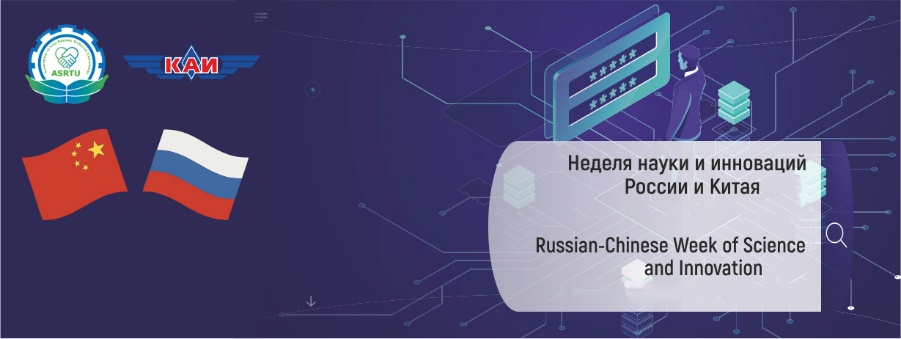 Contacts Persons for sending AbstractsEVENT NAMEContact PersonSino-Russian Symposium & Forum of Young Scientists on Materials Science and Processing TechnologyDr. Alexey BelyaevE-mail: avbelyaev@kai.ru Conference on Quantum TechnologyProf. Sergey A. MoiseevE-mail: samoi@yandex.ruSecond Sino-Russian Forum on Helicopter TechnologyDr. Andrey BatrakovE-mail: asbatrakov@kai.ru FORUM “Engineering Education of the Future: A New Paradigm”Dr. Ekaterina ZagrebinaE-mail: EIZagrebina@kai.ru 